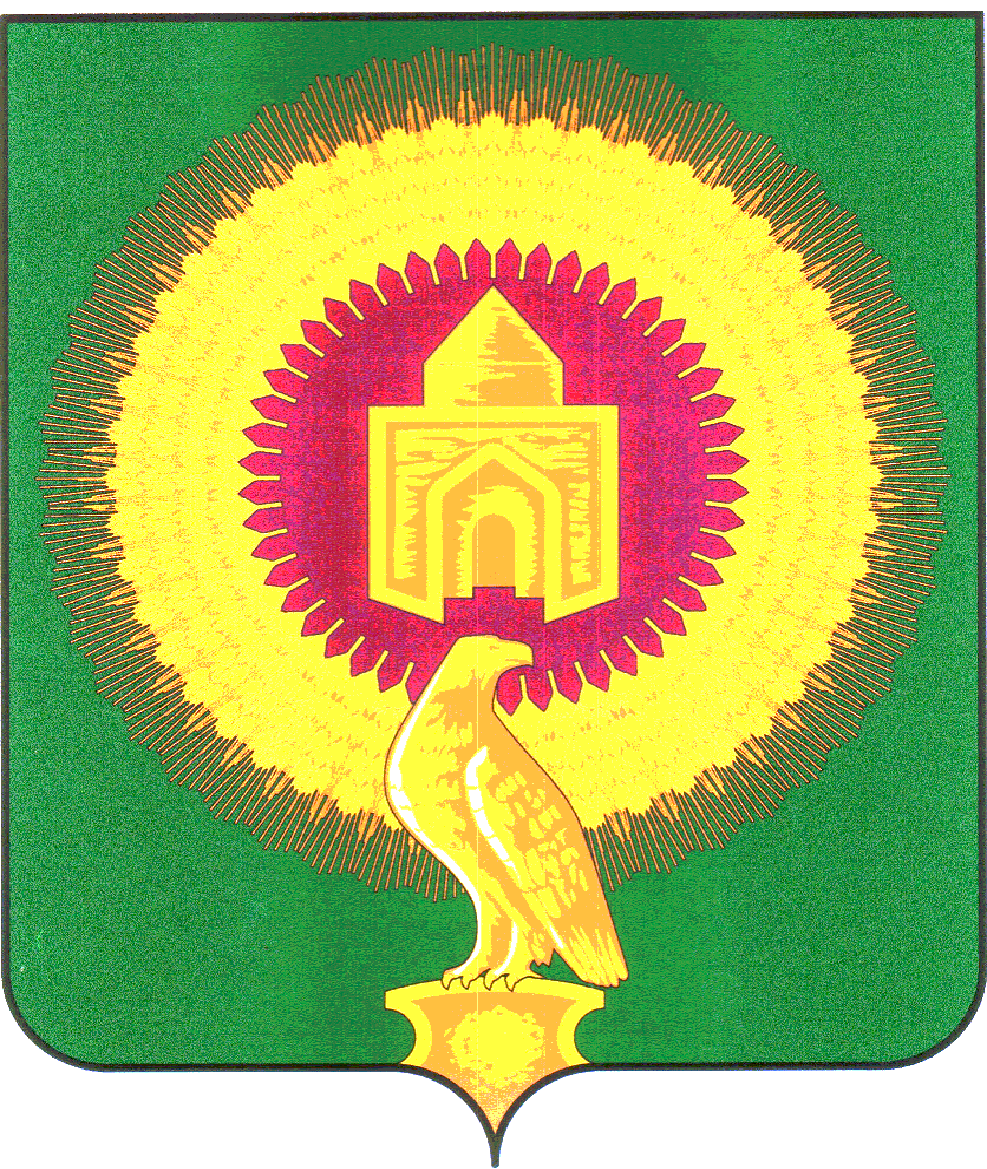 СОВЕТ ДЕПУТАТОВНОВОУРАЛЬСКОГО СЕЛЬСКОГО ПОСЕЛЕНИЯВАРНЕНСКОГО МУНИЦИПАЛЬНОГО РАЙОНАЧЕЛЯБИНСКОЙ ОБЛАСТИРЕШЕНИЕОт 30 декабря 2022 года                            №  34О внесении изменений и дополнений в бюджет Новоуральского сельскогопоселения на 2022 год и на плановый период 2023 и 2024 годовСовет депутатов Новоуральского сельского поселения РЕШАЕТ:1. Внести в бюджет Новоуральского сельского поселения на 2022 год и на плановый период 2023 и 2024 годов, принятый Решением Совета депутатов Новоуральского сельского поселения Варненского муниципального района Челябинской области от 23 декабря 2021 года № 23(с изменениями от 21 февраля 2022г №03, от 08 декабря 2022г) следующие изменения:1) в статье 1:в пункте 1 пп.1 слова «в сумме 43198,27 тыс. рублей» заменить на слова «в сумме 42631,82 тыс. рублей», слова «в сумме 38942,71 тыс. рублей» заменить на слова «в сумме 37854,12 тыс. рублей»;в пункте 1 п.п. 2 слова «в сумме 43791,87 тыс. рублей» заменить на слова «в сумме 43225,42 тыс. рублей»;- приложение 2 изложить в новой редакции (приложение № 1 к настоящему Решению);- приложение 4 изложить в новой редакции (приложение № 2 к настоящему Решению);- приложение 10 изложить в новой редакции (приложение № 3 к настоящему Решению).2. Настоящее Решение вступает в силу со дня его подписания и обнародования.Глава Новоуральского сельского поселения                 ____________          Е.Н. ЯкимецПредседатель совета депутатовНовоуральского сельского поселения                              ___________           И.А.ЗахароваПриложение 1к решению «О внесении изменений и дополненийв бюджет Новоуральского сельского поселенияна 2022 год и на плановый период 2023 и 2024 годов»от 30 декабря 2022 года № 34Приложение 2к решению «О бюджете Новоуральского сельского поселенияна 2022 год и на плановый период 2023 и 2024 годов»от 23 декабря 2021 года № 23Распределение бюджетных ассигнований по разделам, подразделам, целевым статьям, группам видов расходов бюджета Новоуральского сельского поселенияна 2022 год       (тыс. руб.)Приложение 2к решению «О внесении изменений и дополненийв бюджет Новоуральского сельского поселенияна 2022 год и на плановый период 2023 и 2024 годов»от 30 декабря 2022 года № 34Приложение 4к решению «О бюджете Новоуральского сельского поселенияна 2022 год и на плановый период 2023 и 2024 годов»от 23 декабря 2021 года № 23Ведомственная структура расходов бюджета Новоуральского сельского поселения на 2022 год	        (тыс. руб.)Приложение 3к решению «О внесении изменений и дополненийв бюджет Новоуральского сельского поселенияна 2022 год и на плановый период 2023 и 2024 годов»от 30 декабря 2022 года № 34Приложение 10к решению «О бюджете Новоуральского сельского поселенияна 2022 год и на плановый период 2023 и 2024 годов»от 23 декабря 2021 года № 23Источники внутреннего финансирования дефицита бюджета Новоуральского сельского поселения на 2022 год(тыс. рублей)Наименование показателяКБККБККБККБКСуммаНаименование показателяРазделПодразделКЦСРКВРСумма123456ВСЕГО:43 225,42ОБЩЕГОСУДАРСТВЕННЫЕ ВОПРОСЫ015 203,84Функционирование высшего должностного лица субъекта Российской Федерации и муниципального образования0102779,75Расходы общегосударственного характера01029900400000779,75Глава муниципального образования01029900420301779,75Расходы на выплаты персоналу в целях обеспечения выполнения функций государственными (муниципальными) органами, казенными учреждениями, органами управления государственными внебюджетными фондами01029900420301100779,75Функционирование Правительства Российской Федерации, высших исполнительных органов государственной власти субъектов Российской Федерации, местных администраций01043 252.18Расходы общегосударственного характера010499004000003 250,63Центральный аппарат010499004204013 250,63Расходы на выплаты персоналу в целях обеспечения выполнения функций государственными (муниципальными) органами, казенными учреждениями, органами управления государственными внебюджетными фондами010499004204011001 146,90Закупка товаров, работ и услуг для обеспечения государственных (муниципальных) нужд010499004204012002 074,73Межбюджетные трансферты0104990042040150029,00Уплата налога на имущество организаций, земельного и транспортного налога010499089000001,55Уплата налога на имущество организаций, земельного и транспортного налога государственными органами010499089204011,55Иные бюджетные ассигнования010499089204018001,55Обеспечение деятельности финансовых, налоговых и таможенных органов и органов финансового (финансово-бюджетного) надзора0106911,52Расходы общегосударственного характера01069900400000911,52Центральный аппарат01069900420401911,52Расходы на выплаты персоналу в целях обеспечения выполнения функций государственными (муниципальными) органами, казенными учреждениями, органами управления государственными внебюджетными фондами01069900420401100911,52Другие общегосударственные вопросы0113260,40Управление и распоряжение муниципальным имуществом в сельских поселениях01133900039080110,40Подготовка технических и кадастровых паспортов на недвижимое и движимое имущество01133900039082110,40Закупка товаров, работ и услуг для обеспечения государственных (муниципальных) нужд01133900039082200110,40Другие мероприятия по реализации государственных функций01139900900000150,00Выполнение других обязательств государства01139900920300150,00Закупка товаров, работ и услуг для обеспечения государственных (муниципальных) нужд01139900920300200150,00НАЦИОНАЛЬНАЯ ОБОРОНА02288,20Мобилизационная и вневойсковая подготовка0203288,20Подпрограмма "Допризывная подготовка молодежи в Челябинской области"02034630000000288,20Осуществление полномочий по первичному воинскому учету на территориях, где отсутствуют военные комиссариаты02034630051180288,20Расходы на выплаты персоналу в целях обеспечения выполнения функций государственными (муниципальными) органами, казенными учреждениями, органами управления государственными внебюджетными фондами02034630051180100283,20Закупка товаров, работ и услуг для обеспечения государственных (муниципальных) нужд020346300511802005,00НАЦИОНАЛЬНАЯ БЕЗОПАСНОСТЬ И ПРАВООХРАНИТЕЛЬНАЯ ДЕЯТЕЛЬНОСТЬ0356,00Защита населения и территории от чрезвычайных ситуаций природного и техногенного характера, пожарная безопасность031056,00Обеспечение первичными мерами пожарной безопасности в сельских поселениях0310250002508056,00Опашка противопожарных полос0310250002508256,00Закупка товаров, работ и услуг для обеспечения государственных (муниципальных) нужд0310250002508220056,00НАЦИОНАЛЬНАЯ ЭКОНОМИКА042 969,36Дорожное хозяйство (дорожные фонды)04092 969,36Содержание улично-дорожной сети и искусственных сооружений Варненского муниципального района040918000180012 487,46Закупка товаров, работ и услуг для обеспечения государственных (муниципальных) нужд040918000180012002 487,46Мероприятия по совершенствованию движения пешеходов и предупреждению аварийности с участием пешеходов04092400024002366,90Закупка товаров, работ и услуг для обеспечения государственных (муниципальных) нужд04092400024002200366,90Совершенствование организации дорожного движения04092400024003115,00Закупка товаров, работ и услуг для обеспечения государственных (муниципальных) нужд04092400024003200115,00ЖИЛИЩНО-КОММУНАЛЬНОЕ ХОЗЯЙСТВО0515 224,67Жилищное хозяйство050132,58Подпрограмма "Капитальный ремонт многоквартирных домов на территории Варненского муниципального района с муниципального жилого фонда"0501096000000032,58Оплата взносов за капитальный ремонт многоквартирных домов на территории Варненского муниципального района0501096000900132,58Закупка товаров, работ и услуг для обеспечения государственных (муниципальных) нужд0501096000900120032,58Благоустройство05032 151,53Благоустройство территории сельских поселений050380000800801 991,33Освещение населённых пунктов050380000800811 440,60Закупка товаров, работ и услуг для обеспечения государственных (муниципальных) нужд050380000800812001 440,60Обслуживание и ремонт сетей уличного освещения05038000080083309,58Закупка товаров, работ и услуг для обеспечения государственных (муниципальных) нужд05038000080083200309,58Прочие мероприятия по благоустройству05038000080084241,15Закупка товаров, работ и услуг для обеспечения государственных (муниципальных) нужд05038000080084200241,15Другие мероприятия в рамках вопросов местного значения05039900099002128,70Закупка товаров, работ и услуг для обеспечения государственных (муниципальных) нужд05039900099002200128,70Реализация мероприятий по благоустройству сельских территорий0503990600000031,49Расходы на прочие мероприятия по благоустройству поселений0503990600050031,49Закупка товаров, работ и услуг для обеспечения государственных (муниципальных) нужд0503990600050020031,49Другие вопросы в области жилищно-коммунального хозяйства050513 040,57Подпрограмма "Комплексное развитие систем водоснабжения и водоотведения Варненского муниципального района050509100000001 821,96Ремонт водонапорных сетей050509100090011 327,80Иные бюджетные ассигнования050509100090018001 327,80Разработка проектов зон санитарной охраны05050910009002234,50Иные бюджетные ассигнования05050910009002800234,50Разработка и корректировка схем водоснабжения0505091000900327,16Закупка товаров, работ и услуг для обеспечения государственных (муниципальных) нужд0505091000900320027,16Подготовка к отопительному сезону05050910009009232,50Иные бюджетные ассигнования05050910009009800232,50Подпрограмма "Комплексное развитие систем теплоснабжения Варненского муниципального района"050509300000001 326,75Модернизация систем теплоснабжения05050930009001886,39Закупка товаров, работ и услуг для обеспечения государственных (муниципальных) нужд05050930009001200197,51Капитальные вложения в объекты государственной (муниципальной) собственности05050930009001400688,88Разработка и корректировка схем теплоснабжения0505093000900221,50Закупка товаров, работ и услуг для обеспечения государственных (муниципальных) нужд0505093000900220021,50Подготовка к отопительному сезону05050930101000418,86Закупка товаров, работ и услуг для обеспечения государственных (муниципальных) нужд05050930101000200418,86Подпрограмма "Комплексное развитие систем газоснабжения Варненского муниципального района на 2015-2020 годы"05050950000000337,50Техническое обслуживание газового оборудования05050950009003108,50Капитальные вложения в объекты государственной (муниципальной) собственности05050950009003400108,50Разработка ПСД на строительство газовых сетей05050950009004229,00Капитальные вложения в объекты государственной (муниципальной) собственности05050950009004400229,00Подпрограмма «Модернизация объектов коммунальной инфраструктуры»050514200000009 554,36Строительство газопроводов и газовых сетей05051420014203121,70Капитальные вложения в объекты государственной (муниципальной) собственности05051420014203400121,70Строительство газопроводов и газовых сетей050514201000009 432,66Капитальные вложения в объекты государственной (муниципальной) собственности050514201S40504009 432,66ОХРАНА ОКРУЖАЮЩЕЙ СРЕДЫ06566,87Другие вопросы в области охраны окружающей среды0605566,87Оснащение мест (площадок) накопления твердых коммунальных отходов0605640006400220,81Закупка товаров, работ и услуг для обеспечения государственных (муниципальных) нужд0605640006400220020,81Региональный проект «Комплексная система об-ращения с твердыми коммунальными отходами»0605640G200000546,06Обеспечение контейнерным сбором образующихся в жилом фонде ТКО0605640G243120546,06Закупка товаров, работ и услуг для обеспечения государственных (муниципальных) нужд0605640G243120200546,06КУЛЬТУРА, КИНЕМАТОГРАФИЯ0818 539,13Культура080118 539,13Мероприятия деятельности клубных формирований0801630006308018 539.13Организация деятельности клубных формирований0801630006308111 836,86Расходы на выплаты персоналу в целях обеспечения выполнения функций государственными (муниципальными) органами, казенными учреждениями, органами управления государственными внебюджетными фондами080163000630811008 967,66Закупка товаров, работ и услуг для обеспечения государственных (муниципальных) нужд080163000630812002 869,20Проведение ремонта, поддержание зданий учреждений культуры в безопасном состоянии, комплексное оснащение клубов080163000630836 665,68Закупка товаров, работ и услуг для обеспечения государственных (муниципальных) нужд080163000630832006 665,68Уплата налога на имущество организаций, земельного и транспортного налога учреждениями культуры0801630006308936,58Иные бюджетные ассигнования0801630006308980036,58СОЦИАЛЬНАЯ ПОЛИТИКА10281,75Социальное обеспечение населения1003281,75Подпрограмма "Повышение качества жизни граждан пожилого возраста и иных категорий граждан"10032820000000281,75Осуществление мер социальной поддержки граждан, работающих и проживающих в сельских населенных пунктах и рабочих поселках Челябинской области10032820028380281,75Расходы на выплаты персоналу в целях обеспечения выполнения функций государственными (муниципальными) органами, казенными учреждениями, органами управления государственными внебюджетными фондами10032820028380100281,75ФИЗИЧЕСКАЯ КУЛЬТУРА И СПОРТ1195,61Массовый спорт110295,61Мероприятия по развития физической культуры и спорта в сельских поселениях1102200000008019,37Развитие физической культуры и массового спорта в сельском поселении1102200000008119,37Расходы на выплаты персоналу в целях обеспечения выполнения функций государственными (муниципальными) органами, казенными учреждениями, органами управления государственными внебюджетными фондами110220000000811008,30Закупка товаров, работ и услуг для обеспечения государственных (муниципальных) нужд1102200000008120011,07Совершенствование системы физического воспитания различных категорий и групп населения и обеспечение организации и проведения спортивно- массовых мероприятий и соревнований по видам спорта.1102200010000076,24Организация и проведение мероприятий в сфере физической культуры и спорта1102200012040076,24Закупка товаров, работ и услуг для обеспечения государственных (муниципальных) нужд1102200012040020076,24Наименование показателяКБККБККБККБККБКСуммаНаименование показателяКВСРРазделПодразделКЦСРКВРСумма1234567ВСЕГО:43 225,42Aдминистрация Новоуральского сельского поселения Варненского муниципального района Челябинской области83343 225,42ОБЩЕГОСУДАРСТВЕННЫЕ ВОПРОСЫ833015 203,84Функционирование высшего должностного лица субъекта Российской Федерации и муниципального образования8330102779,75Расходы общегосударственного характера83301029900400000779,75Глава муниципального образования83301029900420301779,75Расходы на выплаты персоналу в целях обеспечения выполнения функций государственными (муниципальными) органами, казенными учреждениями, органами управления государственными внебюджетными фондами83301029900420301100779,75Функционирование Правительства Российской Федерации, высших исполнительных органов государственной власти субъектов Российской Федерации, местных администраций83301043 252,18Расходы общегосударственного характера833010499004000003 250,63Центральный аппарат833010499004204013 250,63Расходы на выплаты персоналу в целях обеспечения выполнения функций государственными (муниципальными) органами, казенными учреждениями, органами управления государственными внебюджетными фондами833010499004204011001 146,90Закупка товаров, работ и услуг для обеспечения государственных (муниципальных) нужд833010499004204012002 074,73Межбюджетные трансферты8330104990042040150029,00Уплата налога на имущество организаций, земельного и транспортного налога833010499089000001,55Уплата налога на имущество организаций, земельного и транспортного налога государственными органами833010499089204011,55Иные бюджетные ассигнования833010499089204018001,55Обеспечение деятельности финансовых, налоговых и таможенных органов и органов финансового (финансово-бюджетного) надзора8330106911,52Расходы общегосударственного характера83301069900400000911,52Центральный аппарат83301069900420401911,52Расходы на выплаты персоналу в целях обеспечения выполнения функций государственными (муниципальными) органами, казенными учреждениями, органами управления государственными внебюджетными фондами83301069900420401100911,52Другие общегосударственные вопросы8330113260,40Управление и распоряжение муниципальным имуществом в сельских поселениях83301133900039080110,40Подготовка технических и кадастровых паспортов на недвижимое и движимое имущество83301133900039082110,40Закупка товаров, работ и услуг для обеспечения государственных (муниципальных) нужд83301133900039082200110,40Другие мероприятия по реализации государственных функций83301139900900000150,00Выполнение других обязательств государства83301139900920300150,00Закупка товаров, работ и услуг для обеспечения государственных (муниципальных) нужд83301139900920300200150,00НАЦИОНАЛЬНАЯ ОБОРОНА83302288,20Мобилизационная и вневойсковая подготовка8330203288,20Подпрограмма "Допризывная подготовка молодежи в Челябинской области"83302034630000000288,20Осуществление полномочий по первичному воинскому учету на территориях, где отсутствуют военные комиссариаты83302034630051180288,20Расходы на выплаты персоналу в целях обеспечения выполнения функций государственными (муниципальными) органами, казенными учреждениями, органами управления государственными внебюджетными фондами83302034630051180100283,20Закупка товаров, работ и услуг для обеспечения государственных (муниципальных) нужд833020346300511802005,00НАЦИОНАЛЬНАЯ БЕЗОПАСНОСТЬ И ПРАВООХРАНИТЕЛЬНАЯ ДЕЯТЕЛЬНОСТЬ8330356,00Защита населения и территории от чрезвычайных ситуаций природного и техногенного характера, пожарная безопасность833031056,00Обеспечение первичными мерами пожарной безопасности в сельских поселениях8330310250002508056,00Опашка противопожарных полос8330310250002508256,00Закупка товаров, работ и услуг для обеспечения государственных (муниципальных) нужд8330310250002508220056,00НАЦИОНАЛЬНАЯ ЭКОНОМИКА833042 969,36Дорожное хозяйство (дорожные фонды)83304092 969,36Содержание улично-дорожной сети и искусственных сооружений Варненского муниципального района833040918000180012 487,46Закупка товаров, работ и услуг для обеспечения государственных (муниципальных) нужд833040918000180012002 487,46Мероприятия по совершенствованию движения пешеходов и предупреждению аварийности с участием пешеходов83304092400024002366,90Закупка товаров, работ и услуг для обеспечения государственных (муниципальных) нужд83304092400024002200366,90Совершенствование организации дорожного движения83304092400024003115,00Закупка товаров, работ и услуг для обеспечения государственных (муниципальных) нужд83304092400024003200115,00ЖИЛИЩНО-КОММУНАЛЬНОЕ ХОЗЯЙСТВО8330515 224,67Жилищное хозяйство833050132,58Подпрограмма "Капитальный ремонт многоквартирных домов на территории Варненского муниципального района с муниципального жилого фонда"8330501096000000032,58Оплата взносов за капитальный ремонт многоквартирных домов на территории Варненского муниципального района8330501096000900132,58Закупка товаров, работ и услуг для обеспечения государственных (муниципальных) нужд8330501096000900120032,58Благоустройство83305032 151,53Благоустройство территории сельских поселений833050380000800801 991,33Освещение населённых пунктов833050380000800811 440,60Закупка товаров, работ и услуг для обеспечения государственных (муниципальных) нужд833050380000800812001 440,60Обслуживание и ремонт сетей уличного освещения83305038000080083309,58Закупка товаров, работ и услуг для обеспечения государственных (муниципальных) нужд83305038000080083200309,58Прочие мероприятия по благоустройству83305038000080084241,15Закупка товаров, работ и услуг для обеспечения государственных (муниципальных) нужд83305038000080084200241,15Другие мероприятия в рамках вопросов местного значения83305039900099002128,70Закупка товаров, работ и услуг для обеспечения государственных (муниципальных) нужд83305039900099002200128,70Реализация мероприятий по благоустройству сельских территорий8330503990600000031,49Расходы на прочие мероприятия по благоустройству поселений8330503990600050031,49Закупка товаров, работ и услуг для обеспечения государственных (муниципальных) нужд8330503990600050020031,49Другие вопросы в области жилищно-коммунального хозяйства833050513 040,57Подпрограмма "Комплексное развитие систем водоснабжения и водоотведения Варненского муниципального района833050509100000001 821,96Ремонт водонапорных сетей833050509100090011 327,80Иные бюджетные ассигнования833050509100090018001 327,80Разработка проектов зон санитарной охраны83305050910009002234,50Иные бюджетные ассигнования83305050910009002800234,50Разработка и корректировка схем водоснабжения8330505091000900327,16Закупка товаров, работ и услуг для обеспечения государственных (муниципальных) нужд8330505091000900320027,16Подготовка к отопительному сезону83305050910009009232,50Иные бюджетные ассигнования83305050910009009800232,50Подпрограмма "Комплексное развитие систем теплоснабжения Варненского муниципального района"833050509300000001 326,75Модернизация систем теплоснабжения83305050930009001886,39Закупка товаров, работ и услуг для обеспечения государственных (муниципальных) нужд83305050930009001200197,51Капитальные вложения в объекты государственной (муниципальной) собственности83305050930009001400688,88Разработка и корректировка схем теплоснабжения8330505093000900221,50Закупка товаров, работ и услуг для обеспечения государственных (муниципальных) нужд8330505093000900220021,50Подготовка к отопительному сезону83305050930101000418,86Закупка товаров, работ и услуг для обеспечения государственных (муниципальных) нужд83305050930101000200418,86Подпрограмма "Комплексное развитие систем газоснабжения Варненского муниципального района на 2015-2020 годы"83305050950000000337,50Техническое обслуживание газового оборудования83305050950009003108,50Капитальные вложения в объекты государственной (муниципальной) собственности83305050950009003400108,50Разработка ПСД на строительство газовых сетей83305050950009004229,00Капитальные вложения в объекты государственной (муниципальной) собственности83305050950009004400229,00Подпрограмма «Модернизация объектов коммунальной инфраструктуры»833050514200000009 554,36Строительство газопроводов и газовых сетей83305051420014203121,70Капитальные вложения в объекты государственной (муниципальной) собственности83305051420014203400121,70Строительство газопроводов и газовых сетей833050514201000009 432,66Капитальные вложения в объекты государственной (муниципальной) собственности833050514201S40504009 432,66ОХРАНА ОКРУЖАЮЩЕЙ СРЕДЫ83306566,87Другие вопросы в области охраны окружающей среды8330605566,87Оснащение мест (площадок) накопления твердых коммунальных отходов8330605640006400220,81Закупка товаров, работ и услуг для обеспечения государственных (муниципальных) нужд8330605640006400220020,81Региональный проект «Комплексная система об-ращения с твердыми коммунальными отходами»8330605640G200000546,06Обеспечение контейнерным сбором образующихся в жилом фонде ТКО8330605640G243120546,06Закупка товаров, работ и услуг для обеспечения государственных (муниципальных) нужд8330605640G243120200546,06КУЛЬТУРА, КИНЕМАТОГРАФИЯ8330818 539,13Культура833080118 539,13Мероприятия деятельности клубных формирований8330801630006308018 539,13Организация деятельности клубных формирований8330801630006308111 836,86Расходы на выплаты персоналу в целях обеспечения выполнения функций государственными (муниципальными) органами, казенными учреждениями, органами управления государственными внебюджетными фондами833080163000630811008 967,66Закупка товаров, работ и услуг для обеспечения государственных (муниципальных) нужд833080163000630812002 869,20Проведение ремонта, поддержание зданий учреждений культуры в безопасном состоянии, комплексное оснащение клубов833080163000630836 665,68Закупка товаров, работ и услуг для обеспечения государственных (муниципальных) нужд833080163000630832006 665,68Уплата налога на имущество организаций, земельного и транспортного налога учреждениями культуры8330801630006308936,58Иные бюджетные ассигнования8330801630006308980036,58СОЦИАЛЬНАЯ ПОЛИТИКА83310281,75Социальное обеспечение населения8331003281,75Подпрограмма "Повышение качества жизни граждан пожилого возраста и иных категорий граждан"83310032820000000281,75Осуществление мер социальной поддержки граждан, работающих и проживающих в сельских населенных пунктах и рабочих поселках Челябинской области83310032820028380281,75Расходы на выплаты персоналу в целях обеспечения выполнения функций государственными (муниципальными) органами, казенными учреждениями, органами управления государственными внебюджетными фондами83310032820028380100281,75ФИЗИЧЕСКАЯ КУЛЬТУРА И СПОРТ8331195,61Массовый спорт833110295,61Мероприятия по развития физической культуры и спорта в сельских поселениях8331102200000008019,37Развитие физической культуры и массового спорта в сельском поселении8331102200000008119,37Расходы на выплаты персоналу в целях обеспечения выполнения функций государственными (муниципальными) органами, казенными учреждениями, органами управления государственными внебюджетными фондами833110220000000811008,30Закупка товаров, работ и услуг для обеспечения государственных (муниципальных) нужд8331102200000008120011,07Совершенствование системы физического воспитания различных категорий и групп населения и обеспечение организации и проведения спортивно- массовых мероприятий и соревнований по видам спорта.8331102200010000076,24Организация и проведение мероприятий в сфере физической культуры и спорта8331102200012040076,24Закупка товаров, работ и услуг для обеспечения государственных (муниципальных) нужд8331102200012040020076,24НаименованиеАдминистраторКод строкиКод источника финансирования по бюджетной классификацииУтвержденные бюджетные назначения1234ИТОГО00050090000000000000000 593,59Увеличение остатков средств, всего83371000000000000000000-42631,83Увеличение остатков средств бюджетов83371001050000000000500-42631,83Увеличение прочих остатков средств бюджетов83371001050200000000500-42631,83Увеличение прочих остатков денежных средств бюджетов83371001050201000000510-42631,83Увеличение прочих остатков денежных средств бюджетов сельских поселений83371001050201100000510-42631,83Уменьшение остатков средств, всего8337200000000000000000043225,42Уменьшение остатков средств бюджетов8337200105000000000060043225,42Уменьшение прочих остатков средств бюджетов8337200105020000000060043225,42Уменьшение прочих остатков денежных средств бюджетов8337200105020100000061043225,42Уменьшение прочих остатков денежных средств бюджетов сельских поселений8337200105020110000061043225,42